ひょうご出前環境教室　プログラム＜　大人（中学生以上）向け講座　＞※こちらに記載内容がそのままHPにて公開となります。※使用時、吹き出しは削除してください。分野□ 地球温暖化　　  　□ 自然共生　　　 □ 資源循環　　　□ その他　□ 地球温暖化　　  　□ 自然共生　　　 □ 資源循環　　　□ その他　□ 地球温暖化　　  　□ 自然共生　　　 □ 資源循環　　　□ その他　□ 地球温暖化　　  　□ 自然共生　　　 □ 資源循環　　　□ その他　□ 地球温暖化　　  　□ 自然共生　　　 □ 資源循環　　　□ その他　□ 地球温暖化　　  　□ 自然共生　　　 □ 資源循環　　　□ その他　□ 地球温暖化　　  　□ 自然共生　　　 □ 資源循環　　　□ その他　□ 地球温暖化　　  　□ 自然共生　　　 □ 資源循環　　　□ その他　講座名テーマと該当SDGｓ目標番号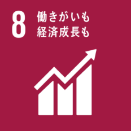 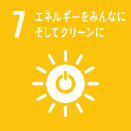 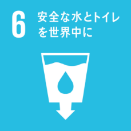 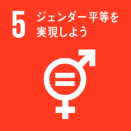 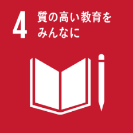 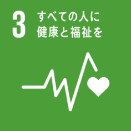 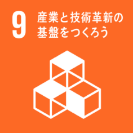 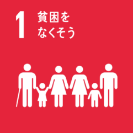 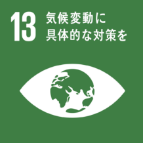 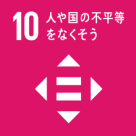 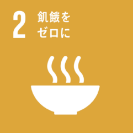 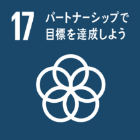 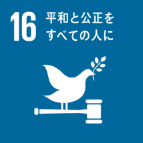 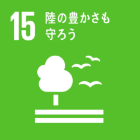 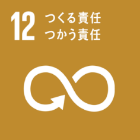 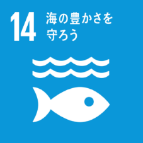 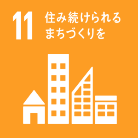 講座形式□講義型　　□体験型講義型のみオンライン対応オンライン　　□可　　□不可対応可能ソフトZoom　　　□　Webex　　□　MicrosoftTeamsオンライン　　□可　　□不可対応可能ソフトZoom　　　□　Webex　　□　MicrosoftTeamsオンライン　　□可　　□不可対応可能ソフトZoom　　　□　Webex　　□　MicrosoftTeamsオンライン　　□可　　□不可対応可能ソフトZoom　　　□　Webex　　□　MicrosoftTeamsオンライン　　□可　　□不可対応可能ソフトZoom　　　□　Webex　　□　MicrosoftTeamsオンライン　　□可　　□不可対応可能ソフトZoom　　　□　Webex　　□　MicrosoftTeams対象者□ 中学校・高校生 　　□大学生・一般　　 □ 企業□ 中学校・高校生 　　□大学生・一般　　 □ 企業□ 中学校・高校生 　　□大学生・一般　　 □ 企業□ 中学校・高校生 　　□大学生・一般　　 □ 企業□ 中学校・高校生 　　□大学生・一般　　 □ 企業□ 中学校・高校生 　　□大学生・一般　　 □ 企業□ 中学校・高校生 　　□大学生・一般　　 □ 企業□ 中学校・高校生 　　□大学生・一般　　 □ 企業実施時間　　　　　　分　　（　　　分　～　　分）　　　　　　分　　（　　　分　～　　分）　　　　　　分　　（　　　分　～　　分）　　　　　　分　　（　　　分　～　　分）受講可能人数　受講可能人数　　　　　　　名～　　　名　　　　　　名～　　　名実施可能地域□ 神戸市内　　　□ 阪神南　　　□ 阪神北　　　□ 東播磨　　　□ 中播磨□ 北播磨　　　　□ 西播磨　　　□ 丹波　　　　□ 但馬　　　　□ 淡路　　　　□ 県下全域　□ 神戸市内　　　□ 阪神南　　　□ 阪神北　　　□ 東播磨　　　□ 中播磨□ 北播磨　　　　□ 西播磨　　　□ 丹波　　　　□ 但馬　　　　□ 淡路　　　　□ 県下全域　□ 神戸市内　　　□ 阪神南　　　□ 阪神北　　　□ 東播磨　　　□ 中播磨□ 北播磨　　　　□ 西播磨　　　□ 丹波　　　　□ 但馬　　　　□ 淡路　　　　□ 県下全域　□ 神戸市内　　　□ 阪神南　　　□ 阪神北　　　□ 東播磨　　　□ 中播磨□ 北播磨　　　　□ 西播磨　　　□ 丹波　　　　□ 但馬　　　　□ 淡路　　　　□ 県下全域　□ 神戸市内　　　□ 阪神南　　　□ 阪神北　　　□ 東播磨　　　□ 中播磨□ 北播磨　　　　□ 西播磨　　　□ 丹波　　　　□ 但馬　　　　□ 淡路　　　　□ 県下全域　□ 神戸市内　　　□ 阪神南　　　□ 阪神北　　　□ 東播磨　　　□ 中播磨□ 北播磨　　　　□ 西播磨　　　□ 丹波　　　　□ 但馬　　　　□ 淡路　　　　□ 県下全域　□ 神戸市内　　　□ 阪神南　　　□ 阪神北　　　□ 東播磨　　　□ 中播磨□ 北播磨　　　　□ 西播磨　　　□ 丹波　　　　□ 但馬　　　　□ 淡路　　　　□ 県下全域　□ 神戸市内　　　□ 阪神南　　　□ 阪神北　　　□ 東播磨　　　□ 中播磨□ 北播磨　　　　□ 西播磨　　　□ 丹波　　　　□ 但馬　　　　□ 淡路　　　　□ 県下全域　プログラムのねらい・特徴・効果（講座紹介）基本となるプログラム内容・構成（所要時間）　　　　　　分　　　　　　分　　　　　　分　　　　　　分計申請者による準備用品申請者材料費負担額申請者材料費負担額申込時の条件・注意点講師（団体名）講師（団体）経歴